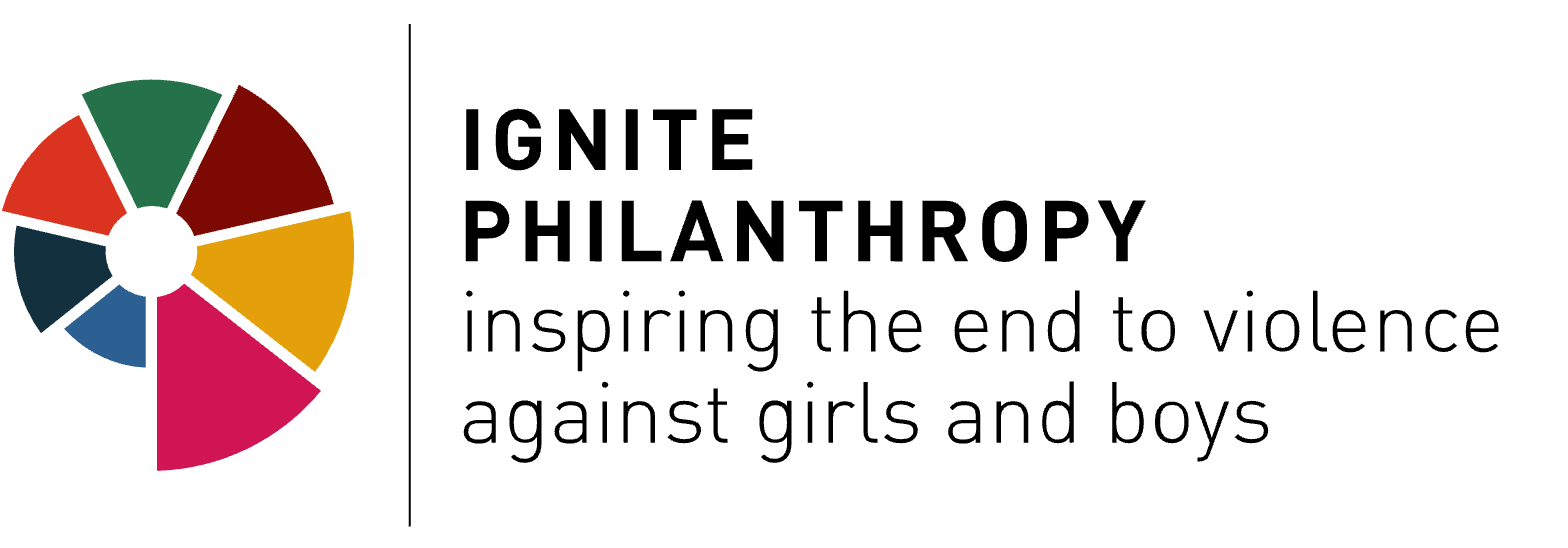 I Informations générales Nom de l’organisation Pays de mise en œuvre de la subvention : Première personne à contacterPrénom et nom :Pays de résidence :Courriel :Numéro de téléphone/portableSeconde personne à contacterPrénom et nom :Courriel :Numéro de téléphone/portableSite web/réseaux sociaux (le cas échéant) : Quelle est votre méthode de contact préférée ? Veuillez indiquer si vous utilisez WhatsApp ou toute autre application d’appel ou de messagerie en ligne :* Les données fournies seront uniquement utilisées dans le cadre de la procédure de candidature et nous en assurerons la confidentialité.II Parlez-nous de votre organisation Quel est le type de votre organisation: Organisation enregistrée (association, fondation, réseau, etc.) Organisation non enregistrée (3 personnes au moins) Depuis combien de temps vous organisez-vous ? Moins d’un an  1 à 2 ans  2 à 5 ans 5 à 10 ans  Plus de 10 ans  Si votre organisation n’est pas enregistrée, y a-t-il une organisation partenaire qui peut vous aider à recevoir une subvention ? Si oui, veuillez en indiquer le nom et l’adresse. Dans le cas contraire, nous vous contacterons en temps voulu pour vous apporter de l’aide. Si votre organisation n’est pas enregistrée, comment obtenez-vous les ressources nécessaires pour vos actions ? Par ressources, nous entendons toute contribution matérielle ou immatérielle à votre travail, y compris les efforts de bénévolat.Nous vous suggérons de limiter à 300 mots, si votre récit et votre langue le permettent.Si votre organisation est enregistrée, quel a été votre budget annuel approximatif ?6. 	Racontez-nous comment votre organisation a commencé à s’organiser dans le contexte de la violence sexuelle à l’encontre des enfants. Qu’est-ce qui vous a réunis, comment l’ s’est-elle concrétisée ? Nous vous suggérons de limiter à 600 mots, si votre récit et votre langue le permettent.  7. Parlez-nous de votre équipe. Comment décririez-vous ses membres ? III Décrivez vos travaux Parlez-nous un peu plus de votre situation, de votre communauté, des problèmes auxquels vous êtes confrontés ou de tout autre élément lié au contexte de votre organisation que vous voulez bien partager avec nous.         Nous vous suggérons de limiter votre réponse à 600 mots, si votre récit et votre langue le permettent.  À quelles actions passées prévenir ou mettre fin à la violence sexuelle à l’encontre des enfants ?  tout type d’organisation ; même si vous commencez à peine à discuter et planifier des ensemble, cela compte et nous aimerions en savoir plus !        Nous vous suggérons de limiter votre réponse à 600 mots, si votre récit et votre langue le permettent.  Parlez-nous de votre plan : que feriez-vous pour renforcer et mieux organiser votre organisation avec ces fonds de sorte à atteindre l’impact souhaité ? Nous vous suggérons de limiter à 600 mots, si votre récit et votre langue le permettent.  4. 	Cette initiative/subvention implique-t-elle de travailler avec des mineurs (personnes âgées de moins de 18 ans) ? Dans l’affirmative, donnez des explications.Nous vous suggérons de limiter à 600 mots, si votre récit et votre langue le permettent.  5. 	Donnez-nous toute autre information dont vous jugez qu’il est important que   Nous vous suggérons de limiter à 600 mots, si votre récit et votre langue le permettent.  IV BUDGET Le montant maximum qu’une organisation peut demander est de 20 000 USD. Vous pouvez utiliser cet argent comme bon vous semble pour faire prospérer votre organisation, et vous pouvez même changer d’avis en cours de route, mais pour des raisons administratives, nous avons besoin de savoir de combien d’argent vous avez besoin et comment vous pensez le dépenser.Le tableau ci-dessous est une illustration de la manière dont vous pouvez classer vos dépenses, mais vous pouvez ajouter des postes ou les modifier afin de refléter vos projections budgétaires. Quelques lignes directrices en matière de budget :Au poste Salaires de l’équipe, vous pouvez inclure le montant total des salaires que vous prévoyez pour l’équipe, en veillant à tenir compte des impôts et des avantages sociaux. Au poste Déplacements, conférences et réunions, vous pouvez également ajouter le total des montants nécessaires pour les déplacements, l’hébergement, les frais de restauration, le matériel, etc. Au poste Services professionnels/consultants, vous pouvez ajouter tous les frais liés au travail que vous souhaitez externaliser, qu’il s’agisse de consultants, de thérapeutes, de comptables, d’avocats, etc. Au poste Communication/médias/outils numériques, vous pouvez ajouter le total des coûts que vous prévoyez en lien avec la communication : renforcement des messages, achat de médias, publicités, logiciels ou abonnements à des outils numériques. Au poste Autres coûts directs, vous pouvez ajouter tout ce qui est nécessaire et n’est pas compris dans les postes ci-dessus de votre budget, par exemple, les frais de protection sociale, comme l’assurance maladie, la sécurité, les équipements ou les fournitures de bureau.Nous nous en remettons à vous, car vous êtes le mieux à même de connaître vos besoins.Si vous avez des questions ou besoin de clarifications, contactez-nous à applications@ignitephilanthropy.orgDÉPENSES Salaires de l’équipe                                                                               -    Déplacements, conférences et réunions  Services professionnels/de consultation :                                                                               -    Coûts des services collectifs (loyer, internet, électricité)Autres coûts directs :                                                                               -    Coûts Indirects Budget total pour le projet/programme   $    